Freshly Baked with a New Menu at Fresca Café and Bakery at Four Seasons Hotel AlexandriaChefs Patrick and Giuseppe collaborate to bring the freshest in the culinary scene to the tableOctober 6, 2020,  Alexandria, Egypt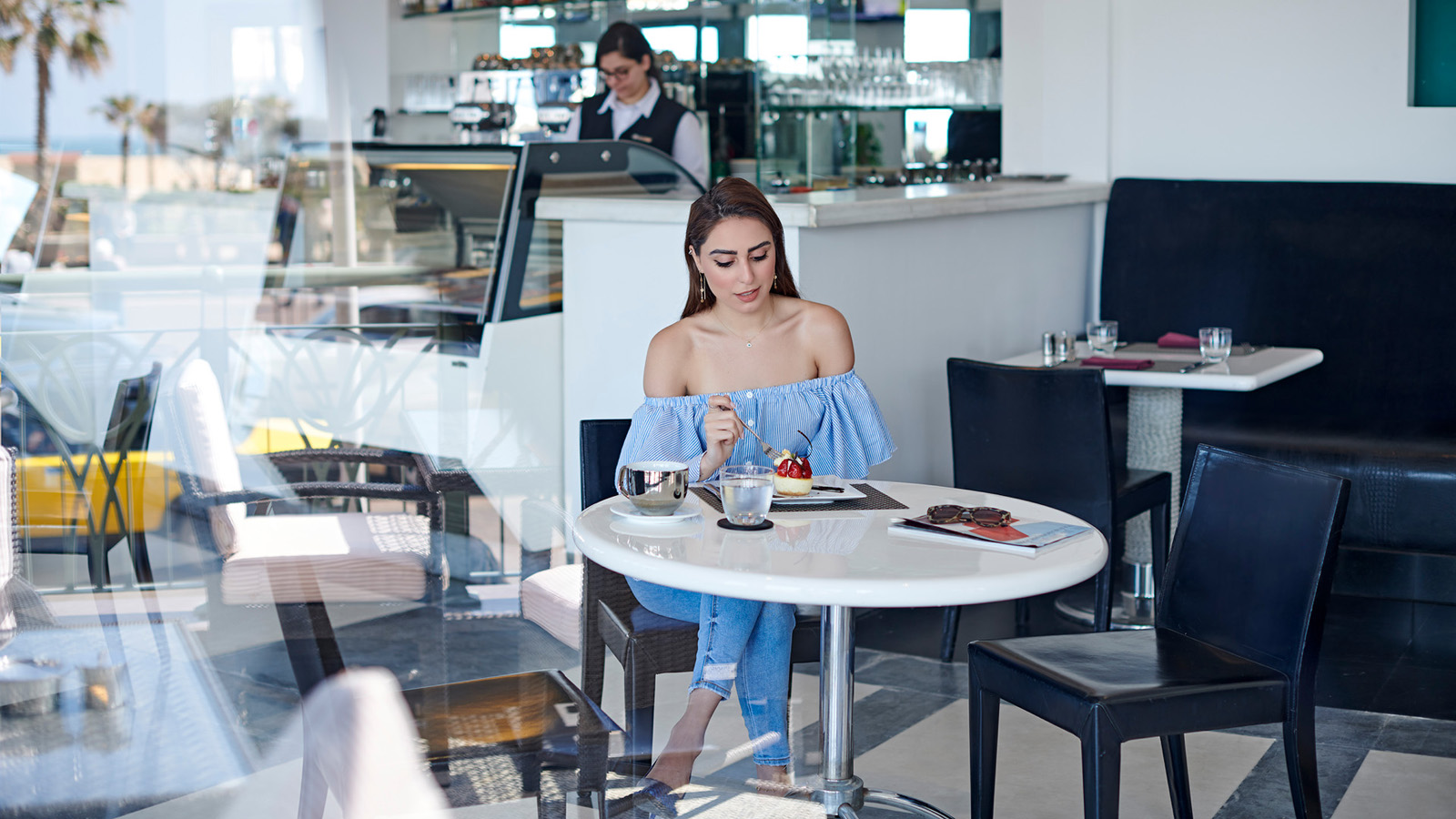 RELATEDPRESS CONTACTS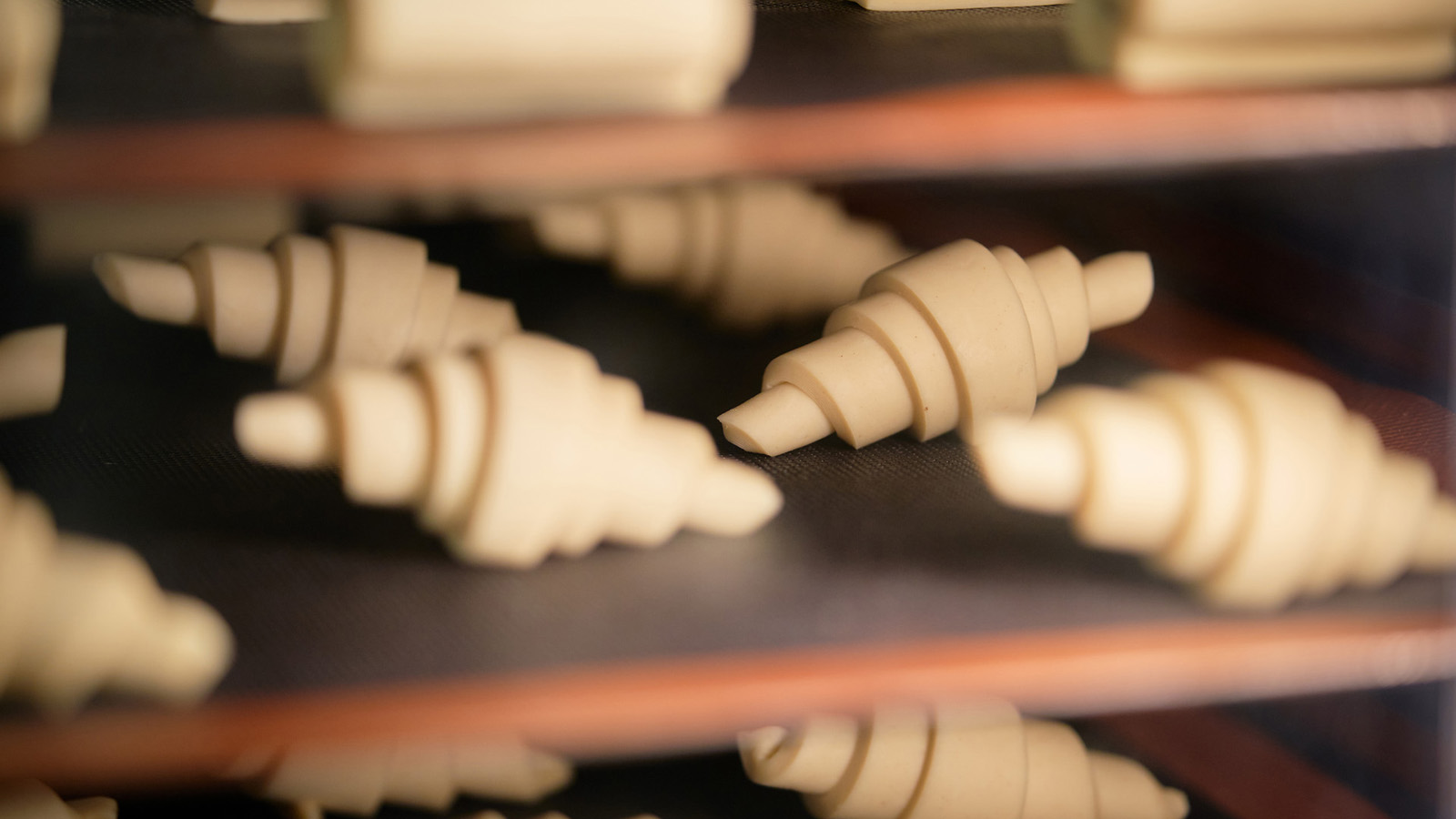 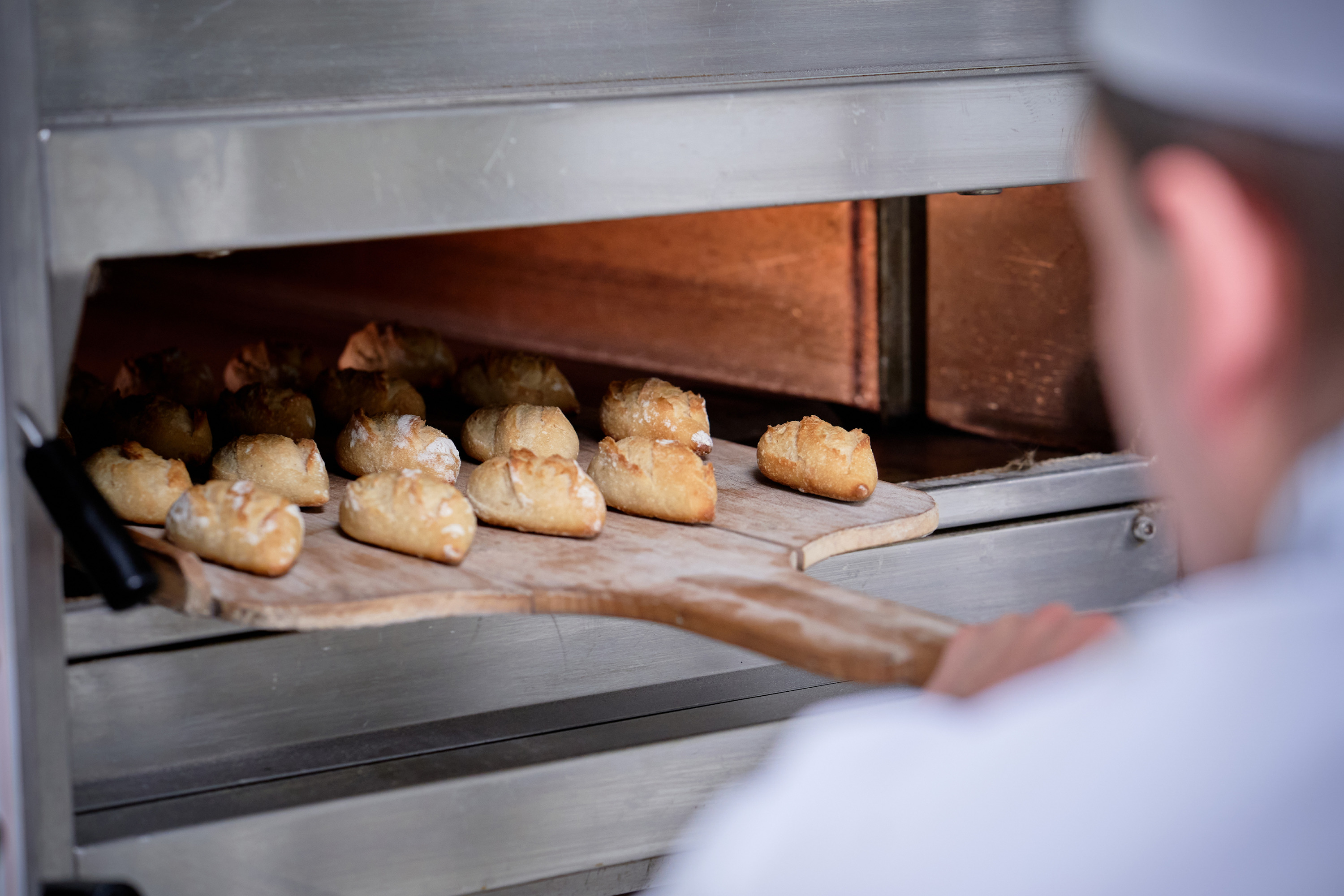 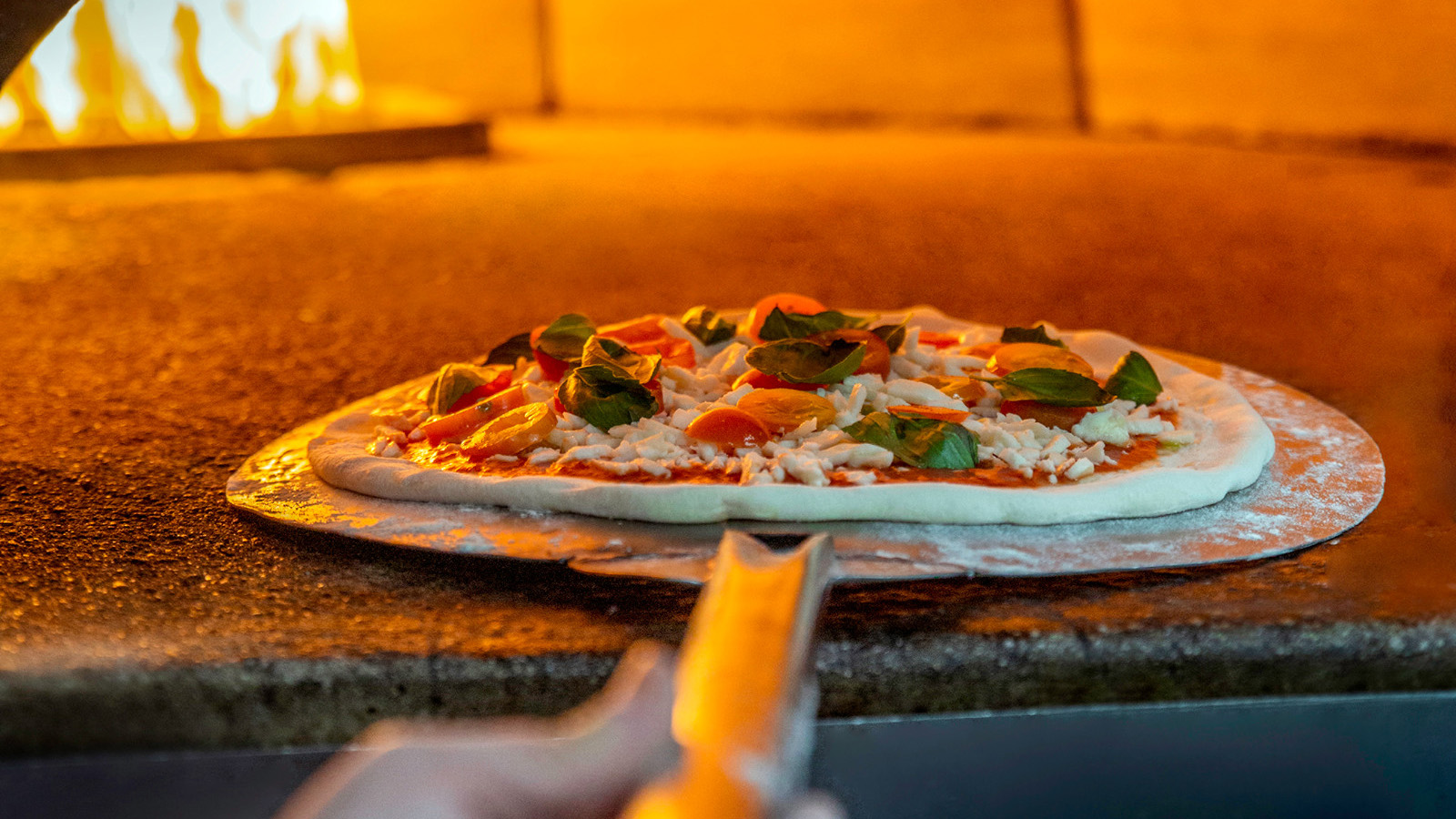 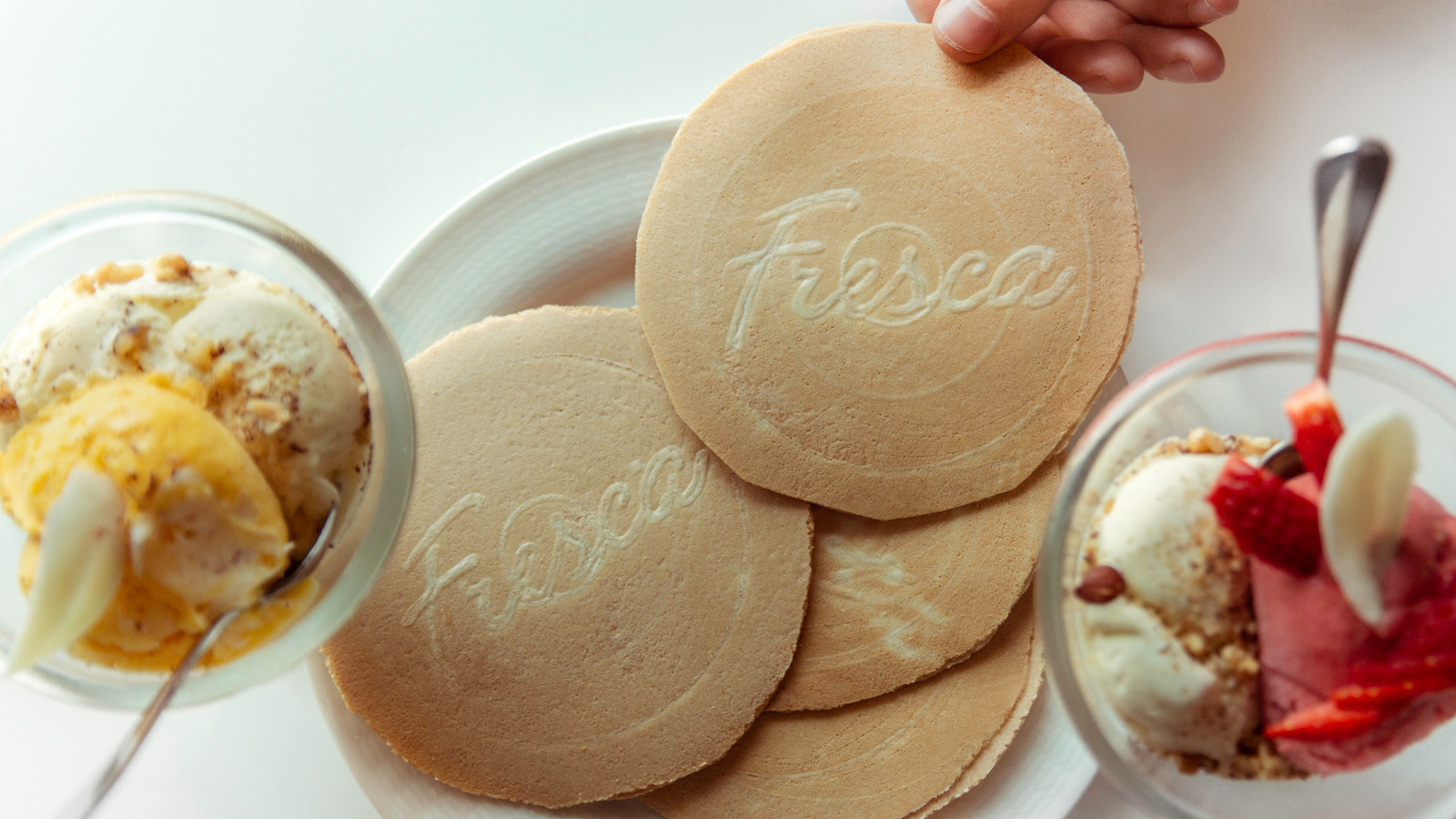 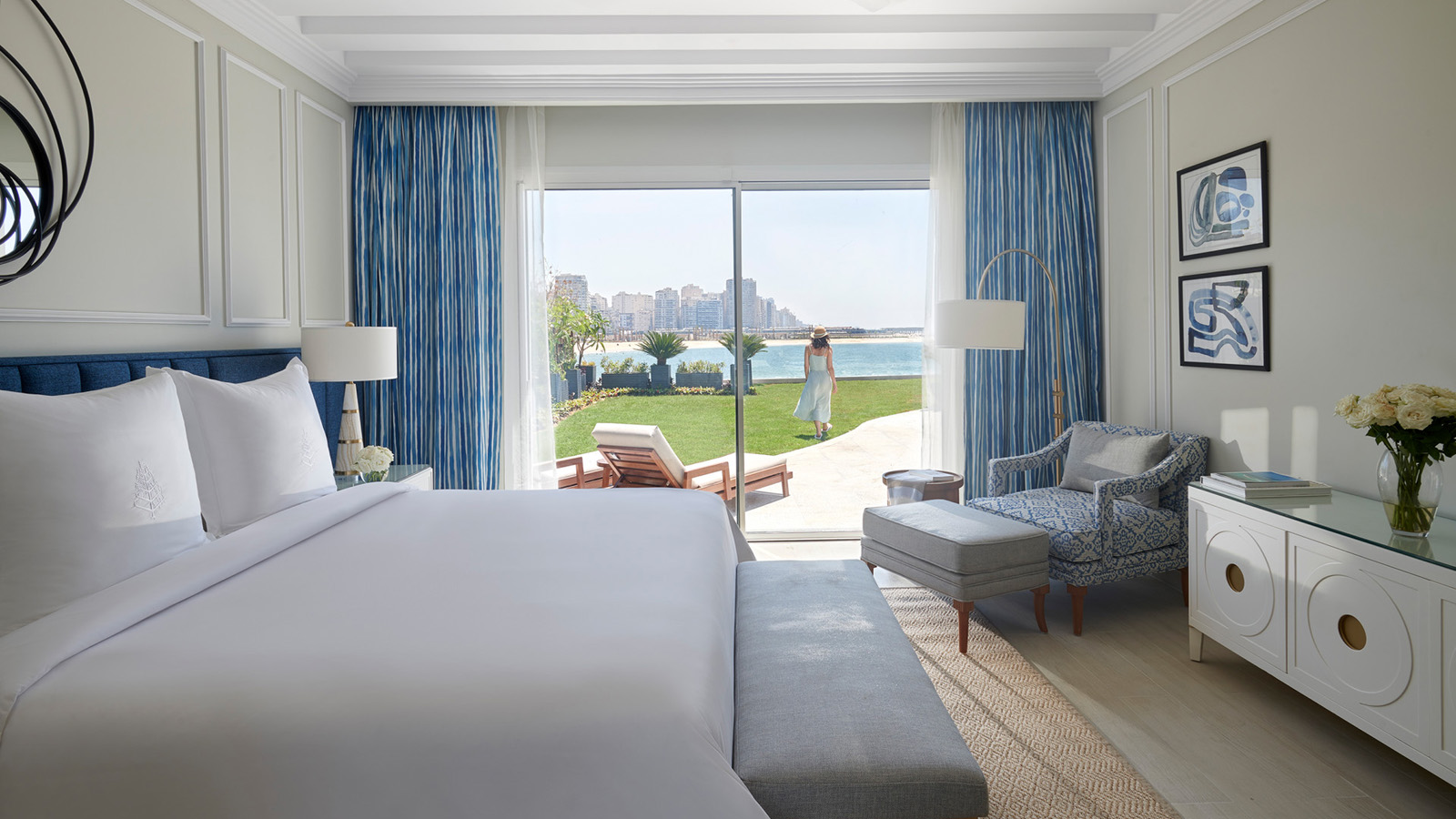 August 4, 2020,  Alexandria, EgyptNew Beach Villas with Pools at Four Seasons Hotel Alexandria https://publish.url/alexandria/hotel-news/2020/new-beach-villas.html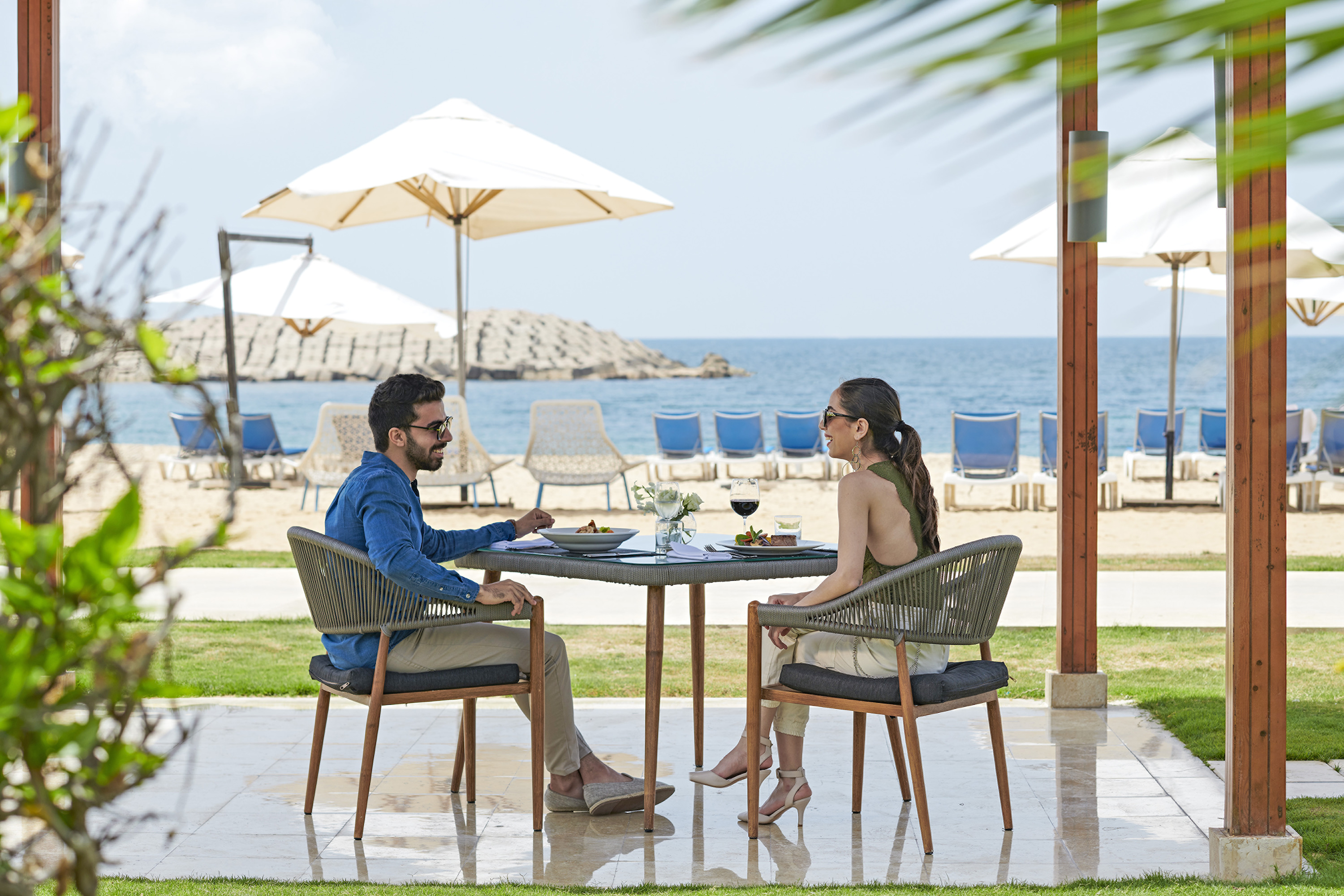 June 10, 2020,  Alexandria, EgyptFrom Sea to Table: A Fresh, Local Fish Market Experience at the Beach Restaurant at Four Seasons Hotel Alexandria  https://publish.url/alexandria/hotel-news/2020/fish-market-at-beach-restaurant.html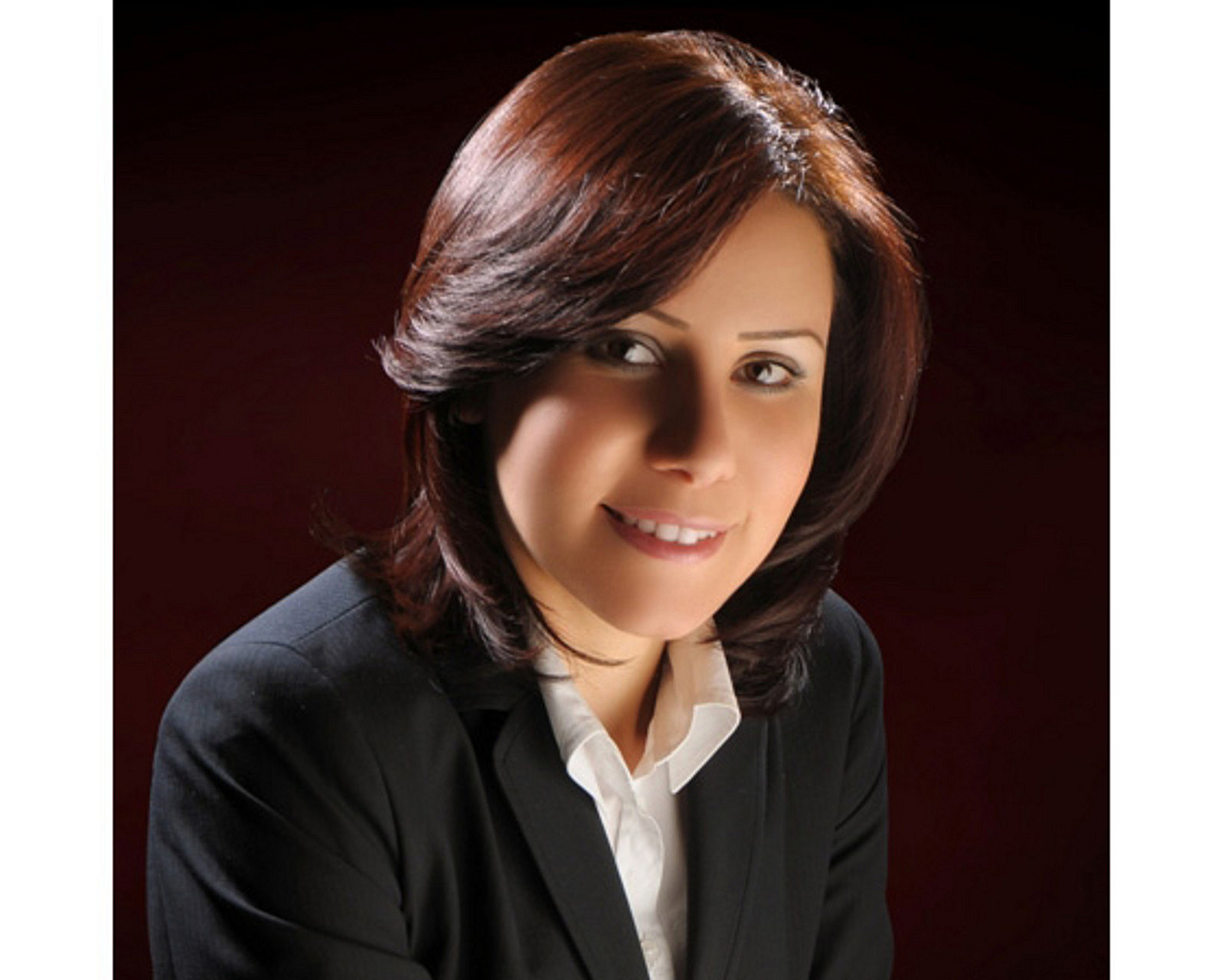 Sarah NabilDirector of Public Relations399 El Geish RoadAlexandriaEgyptsarah.nabil@fourseasons.com20 3 581 8000